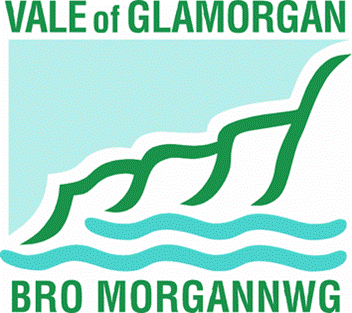 Bro MorgannwgGrantiau Gofal Plant a Chwarae Cefnogi darparwyr gofal plant Ebrill 2022 – Mawrth 2023Cyflwyniad a Gwybodaeth i YmgeiswyrGall y Grant Gofal Plant a Chwarae hwn ddarparu cymorth ariannol i'r lleoliadau hynny sy'n gallu dangos colled ariannol sylweddol oherwydd COVID-19 neu'r rhai sy'n parhau i brofi colled ariannol sylweddol. Er mwyn cynnal darparwyr o ansawdd da a digonolrwydd lleoedd gofal plant, mae'r grant hwn ar gyfer lleoliadau AGC cofrestredig, sy'n cynnwys meithrinfeydd, grwpiau chwarae, gwarchodwyr plant a darpariaeth y tu allan i'r ysgol. Gellir helpu i gynnal y ddarpariaeth drwy gefnogi gwariant priodol e.e., costau staffio, rhent, gwresogi a goleuo a gofynion iechyd a diogelwch hanfodol (wedi'u hamlygu yn arolygiadau AGC a mesurau amddiffynnol Coronafeirws) Diben y grant hwn yw cynorthwyo â chostau refeniw yn unig. Caiff pob cais ei ystyried ar wahân ac yn ôl disgresiwn y panel yn unig y caiff y grant ei dalu. Gall y grant ariannu a/neu gefnogi mewn tri maes.Cefnogi cynaliadwyedd ariannol y lleoliad – h.y., cymorth ariannol ar gyfer costau staffio, rhent, gwresogi a goleuo a gofynion iechyd a diogelwch hanfodol (wedi’u hamlygu yn arolygiadau AGC)Cefnogi cynaliadwyedd lleoliad presennol sy'n wynebu anawsterau ariannol .  h.y., o ganlyniad i COVID-19 Cefnogi’r broses o sefydlu lleoliad gofal plant newydd                                                           Gwybodaeth bwysig:Rhaid gwario’r HOLL arian erbyn 31 Mawrth 2023. Ni fydd modd dwyn yr arian ymlaen i’r flwyddyn ariannol nesaf.Os yw’r lleoliad yn cau yn ystod y flwyddyn ariannol y rhoddir arian ar ei chyfer, bydd gofyn i chi ddychwelyd yr arian i gyd neu ran ohono.Rydym yn gofyn i unrhyw leoliad sy’n gwneud cais am grant ddiweddaru eu manylion a’u cyhoeddi ar DEWIS Cymru, gall y Gwasanaeth Gwybodaeth i Deuluoedd helpu gyda hyn 01446 704704Mae grantiau o hyd at £3,000 ar gael.    Rhowch gymaint o fanylion lle gofynnir am hynny fel y gellir gwneud asesiad llawn o'ch sefyllfa bresennol. Cwblhewch bob rhan o'r ffurflen gais gan y bydd ceisiadau anghyflawn yn cael eu gwrthod.Bro Morgannwg 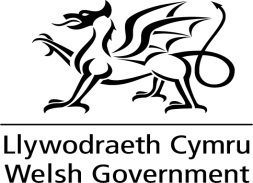 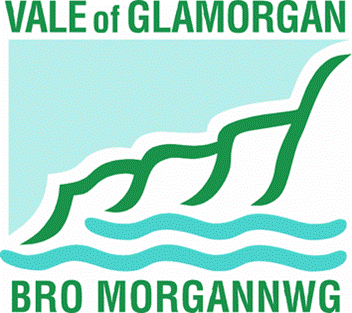 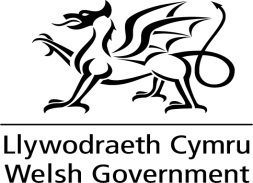       Grantiau Gofal Plant a Chwarae Cefnogi darparwyr gofal plant Ffurflen Gais2022 - 2023CEISIADAU WEDI’U CWBLHAU I’W DYCHWELYD I:Debbie Mauledmaule@bromorgannwg.gov.ukPlant sy’n mynychu ar hyn o bryd – os ydych chi’n warchodwr plant, gwnewch yn siŵr eich bod yn cynnwys eich plant eich hun yn eich niferoedd cofrestredig AGCAr adeg ymgeisio, faint o blant sy’n dod i’ch lleoliad ar hyn o bryd?  ………….   Oes gennych chi restr aros?   Oes / Nac OesAr adeg ymgeisio, faint o leoedd gofal plant ydych chi wedi’ch cofrestru ar eu cyfer ar hyn o bryd? ............. Os ydych chi’n warchodwr plant, faint o’r plant sy’n blant i chi? ......CwblhewchBydd ceisiadau ar agor tan 01 Chwefror 2023 neu nes bod yr holl arian wedi'i ddyrannuDebbie Mauledmaule@bromorgannwg.gov.ukCadwch gopi o’ch ffurflen gais wedi’i chwblhau ar gyfer eich cofnodion.Enw’r Lleoliad:MANYLION CYSWLLT Y CAISMANYLION CYSWLLT Y CAISMANYLION CYSWLLT Y CAISMANYLION CYSWLLT Y CAISEnw CyswlltFfônCyfeiriad y LleoliadCod PostCyfeiriad gohebu os yw’n wahanol i gyfeiriad y lleoliad Rhifau ffônE-bostPa fath o fusnes yw eich busnes: e.e. gofal dydd, clwb y tu allan i oriau ysgol ac ati.Safle – a ydych yn:Safle – a ydych yn:Berchen arnoEi rentuCost Rhent y mis £– Rhowch dystiolaeth Rhowch eich rhif cofrestru AGC (Arolygiaeth Gofal Cymru):Yw'r cais hwn ar gyfer:  Ticiwch bob un sy’n berthnasolYw'r cais hwn ar gyfer:  Ticiwch bob un sy’n berthnasol Cefnogi cynaliadwyedd ariannol y lleoliad – h.y. cymorth ariannol ar gyfer costau staffio, rhent, gwresogi a goleuo a gofynion iechyd a diogelwch hanfodol (wedi’u hamlygu yn arolygiadau AGC) Cefnogi cynaliadwyedd lleoliad presennol sy'n wynebu anawsterau ariannol.  h.y., o ganlyniad i COVID-19  Cefnogi’r broses o sefydlu lleoliad gofal plant newydd                                                           Yw eich lleoliad yn cael incwm, arian neu grantiau gan unrhyw un o'r canlynol yn 2021-22?Yw eich lleoliad yn cael incwm, arian neu grantiau gan unrhyw un o'r canlynol yn 2021-22?Yw eich lleoliad yn cael incwm, arian neu grantiau gan unrhyw un o'r canlynol yn 2021-22?Arian neu grantCyfanswm y swm a dderbyniwydNifer y plant wedi'u cefnogi o ganlyniadArian y Cynnig Gofal Plant £Addysg Gynnar (PFN)£Cyllid Dechrau'n Deg ar gyfer lleoedd gofal plant £Cronfa Datblygu Plant ar gyfer lleoedd gofal plant£Arall, nodwch e.e. grant ardrethi busnes, cynllun cymorth incwm i’r hunangyflogedig, grantiau adfer COVID-19 (Y Fro neu arall), Grant Cynaliadwyedd Bro Morgannwg, £Incwm - Rhowch fanylion incwm a gwariant isod – Bydd angen Cyfriflenni Banc (sy'n dangos gwybodaeth fusnes) fel tystiolaeth hefyd Incwm - Rhowch fanylion incwm a gwariant isod – Bydd angen Cyfriflenni Banc (sy'n dangos gwybodaeth fusnes) fel tystiolaeth hefyd Beth oedd eich trosiant blynyddol ar gyfer blwyddyn dreth 2021/2022? Byddai copi o’ch taenlen flynyddol sy’n dangos incwm a gwariant misol yn helpu eich cais yn fawr £Beth yw'r trosiant blynyddol a amcanestynnir ar gyfer 2022/2023? Byddai copi o amcanestyniad o’ch taenlen flynyddol, sy’n dangos incwm a gwariant misol yn helpu eich cais yn fawr£Os ydych chi’n gwneud cais am grant cynaliadwyedd, faint o arian rydych chi’n amcangyfrif mae ei angen arnoch i gynnal eich busnes? £Os ydych chi’n gwneud cais am grant cynaliadwyedd, faint o arian rydych chi’n amcangyfrif mae ei angen arnoch i gynnal eich busnes? £Cyfrifon a Archwilir - esboniwch y cronfeydd wrth gefn sydd gan eich lleoliad gofal plant, os oes rhai, i gefnogi’r busnes ar adegau o argyfwng?   Dylech gynnwys eich set ddiwethaf o gyfrifon Cyfrifon a Archwilir - esboniwch y cronfeydd wrth gefn sydd gan eich lleoliad gofal plant, os oes rhai, i gefnogi’r busnes ar adegau o argyfwng?   Dylech gynnwys eich set ddiwethaf o gyfrifon OedNiferoeddyn Mynychu OedNiferoedd yn mynychu Dan 1 oed 1 – 2 oed2 - 3 oed3 - 4 oed4 - 8 oed8+ oedFfioedd Gofal PlantNodwch ba un bynnag sy'n berthnasolFfioedd Gofal PlantNodwch ba un bynnag sy'n berthnasolFfioedd Gofal PlantNodwch ba un bynnag sy'n berthnasolFfioedd Gofal PlantNodwch ba un bynnag sy'n berthnasolHanner diwrnod£Diwrnod llawn£Fesul Sesiwn£Cyfradd yr Awr£Ydych chi'n cynnig disgownt i frodyr a chwiorydd?  Ydw / Nac ydw   Os ydych, faint?Ydych chi'n cynnig disgownt i frodyr a chwiorydd?  Ydw / Nac ydw   Os ydych, faint?Ydych chi'n cynnig disgownt i frodyr a chwiorydd?  Ydw / Nac ydw   Os ydych, faint?Ydych chi'n cynnig disgownt i frodyr a chwiorydd?  Ydw / Nac ydw   Os ydych, faint?Ydych chi'n codi ffi gadw?  Os ydych, faint?Ydych chi'n codi ffi gadw?  Os ydych, faint?Ydych chi'n codi ffi gadw?  Os ydych, faint?Ydych chi'n codi ffi gadw?  Os ydych, faint?StaffioEr mwyn i’r panel asesu’r angen am grant, mae angen gwybodaeth arnom ynghylch HOLL staff a chostau eich lleoliad ar yr adeg y gwneir y cais.   Dylech gynnwys unrhyw gostau a dynnir i lawr gan berchnogion, partner busnes ac atiStaff Cyfradd tâl fesul awrOriau gwaith fesul wythnosWythnosau’r flwyddyn y telir amdanyntCyfanswm a delir bob blwyddyn (gan gynnwys treth, YG, tâl gwyliau a.y.b. os yw’n berthnasol)E.e. Arweinydd, gweithiwr e.e. £8.50 e.e. 18 awr yr wythnos e.e. 39Cyfanswm gwariantCyfanswm gwariantCyfanswm gwariantCyfanswm gwariantCynaliadwyedd: defnyddiwch y gofod hwn i esbonio’n fanwl sut yr effeithir ar hyfywedd eich busnes os na fyddwch yn derbyn y grant.   Bydd angen i chi roi tystiolaeth gref sy'n dangos pam mae eich busnes yn wynebu heriau gweithredol a/neu ariannol.COVID-19 – rhowch wybodaeth o ran colli enillion.  Sylwer:    Dim ond ar gyfer y plant a oedd yn mynychu ar yr adeg pan oedd y lleoliad ar gau y byddwch yn gallu hawlio. Lleoedd newydd neu leoliad newydd – bydd angen i chi ddarparu cynllun busnes byr yn dangos pam rydych yn gwneud cais am gyllid i gynyddu nifer y lleoedd yn eich lleoliad, eich niferoedd ac ati.  Os ydych yn sefydlu darpariaeth gofal plant newydd, bydd angen i chi ddangos yr angen yn yr ardal, nifer yr ymholiadau a gawsoch, ac atiAm beth rydych chi'n gwneud cais?Am beth rydych chi'n gwneud cais?Am beth rydych chi'n gwneud cais?Am beth rydych chi'n gwneud cais?Am beth rydych chi'n gwneud cais?Nodwch gyfanswm cost eich prosiect a’r cyfraniad y gofynnwch amdano gan Grant Cynaliadwyedd Gofal Plant y Bartneriaeth Plant a Phobl Ifanc.  Cofiwch y bydd angen cyfrifiadau o adeg gwneud y cais tan 31 Mawrth 2023Nodwch gyfanswm cost eich prosiect a’r cyfraniad y gofynnwch amdano gan Grant Cynaliadwyedd Gofal Plant y Bartneriaeth Plant a Phobl Ifanc.  Cofiwch y bydd angen cyfrifiadau o adeg gwneud y cais tan 31 Mawrth 2023Nodwch gyfanswm cost eich prosiect a’r cyfraniad y gofynnwch amdano gan Grant Cynaliadwyedd Gofal Plant y Bartneriaeth Plant a Phobl Ifanc.  Cofiwch y bydd angen cyfrifiadau o adeg gwneud y cais tan 31 Mawrth 2023Nodwch gyfanswm cost eich prosiect a’r cyfraniad y gofynnwch amdano gan Grant Cynaliadwyedd Gofal Plant y Bartneriaeth Plant a Phobl Ifanc.  Cofiwch y bydd angen cyfrifiadau o adeg gwneud y cais tan 31 Mawrth 2023Nodwch gyfanswm cost eich prosiect a’r cyfraniad y gofynnwch amdano gan Grant Cynaliadwyedd Gofal Plant y Bartneriaeth Plant a Phobl Ifanc.  Cofiwch y bydd angen cyfrifiadau o adeg gwneud y cais tan 31 Mawrth 2023Cyfanswm Cost y ProsiectCyfanswm Cost y ProsiectCyfanswm Cost y ProsiectCyfanswm Cost y ProsiectCyfanswm Cost y ProsiectStaff Cyfradd yr AwrOriauCyfanswm Cost Cyfraniad y Gofynnwch AmdanoRhentRhentRhentCyfleustodau: gwresogi a goleuo – bydd angen i chi ddangos tystiolaeth o gynnydd mewn costau (bil terfynol 2021 a chostau ar gyfer 2022) Cyfleustodau: gwresogi a goleuo – bydd angen i chi ddangos tystiolaeth o gynnydd mewn costau (bil terfynol 2021 a chostau ar gyfer 2022) Cyfleustodau: gwresogi a goleuo – bydd angen i chi ddangos tystiolaeth o gynnydd mewn costau (bil terfynol 2021 a chostau ar gyfer 2022) Gofynion iechyd a diogelwch hanfodol - rhowch fanylion Gofynion iechyd a diogelwch hanfodol - rhowch fanylion Gofynion iechyd a diogelwch hanfodol - rhowch fanylion Costau lleoliad gofal plant newydd – rhowch fanylion Costau lleoliad gofal plant newydd – rhowch fanylion Costau lleoliad gofal plant newydd – rhowch fanylion COVID-19 – nodwch wythnos yn dechrau: ................ Nifer y plant yn mynychu …………………. Cyfanswm yr incwm a gollwyd .............................Bydd angen i chi ddarparu tystiolaeth sy’n dangos nad ydych wedi derbyn unrhyw daliad gan y rhiant/rhieni am yr wythnos rydych chi'n ei hawlio.COVID-19 – nodwch wythnos yn dechrau: ................ Nifer y plant yn mynychu …………………. Cyfanswm yr incwm a gollwyd .............................Bydd angen i chi ddarparu tystiolaeth sy’n dangos nad ydych wedi derbyn unrhyw daliad gan y rhiant/rhieni am yr wythnos rydych chi'n ei hawlio.COVID-19 – nodwch wythnos yn dechrau: ................ Nifer y plant yn mynychu …………………. Cyfanswm yr incwm a gollwyd .............................Bydd angen i chi ddarparu tystiolaeth sy’n dangos nad ydych wedi derbyn unrhyw daliad gan y rhiant/rhieni am yr wythnos rydych chi'n ei hawlio.COVID-19 – nodwch wythnos yn dechrau: ................ Nifer y plant yn mynychu …………………. Cyfanswm yr incwm a gollwyd .............................Bydd angen i chi ddarparu tystiolaeth sy’n dangos nad ydych wedi derbyn unrhyw daliad gan y rhiant/rhieni am yr wythnos rydych chi'n ei hawlio.COVID-19 – nodwch wythnos yn dechrau: ................ Nifer y plant yn mynychu …………………. Cyfanswm yr incwm a gollwyd .............................Bydd angen i chi ddarparu tystiolaeth sy’n dangos nad ydych wedi derbyn unrhyw daliad gan y rhiant/rhieni am yr wythnos rydych chi'n ei hawlio.Cyfanswm y Gofynnwch AmdanoCyfanswm y Gofynnwch AmdanoCyfanswm y Gofynnwch AmdanoGwybodaeth Bwysig am eich cais am y grant Cynaliadwyedd Gofal Plant Er mwyn asesu’r angen am grant, bydd angen i chi ddarparu manylion ariannol ar wahân ar gyfer eich lleoliad.  Cofiwch atodi:Copïau o’ch cyfriflenni banc dros y 3 mis diwethaf sy’n berthnasol i’r caisCopi o'r set ddiwethaf o gyfrifon a archwiliwyd (os ydynt ar gael)Ni chaiff ceisiadau anghyflawn eu hystyried.DatganiadDatganiadDatganiadDatganiadRwy’n cadarnhau bod y wybodaeth a gyflwynaf yn wir ac yn gywir hyd eithaf fy ngwybodaeth.Rwy'n cadarnhau fy mod wedi darllen a deall y Cyflwyniad a'r Wybodaeth i ddarparwyr gofal plant.Rwy'n cadarnhau y bydd dichonoldeb fy musnes yn wynebu problemau cynaliadwyedd yn ystod y flwyddyn ariannol hon heb y grant.Rwy'n cadarnhau fy mod wedi rhoi’r holl dystiolaeth ofynnol i ategu fy nghais am Grant Cynaliadwyedd Gofal Plant.Rwy’n cadarnhau na fyddaf yn elwa o'r Grant Cynaliadwyedd Gofal Plant.Rwy’n cadarnhau y byddaf yn cydweithredu ag unrhyw ofynion monitro ac y byddaf yn cyflwyno adroddiad ar wariant erbyn 31 Mawrth 2023  Rwy’n cadarnhau bod manylion fy lleoliad gofal plant yn gyfredol ac wedi eu ‘cyhoeddi’ ar DEWIS Cymru, ac ar hyn o bryd rwy’n darparu gwasanaeth i blant heblaw am, neu yn ogystal â, fy rhai i.Mae Cyngor Bro Morgannwg yn cadw'r hawl i adennill arian gan unigolion a busnesau sydd wedi rhoi gwybodaeth ffug neu lle canfyddir, ar ôl cynnal archwiliadau pellach, nad yw'r busnes yn gymwys i gael arian.Caiff unrhyw wybodaeth a roddir ar y ffurflen gais ei phrosesu yn unol â Rheoliadau Diogelu Data Cyffredinol (GDPR) fel 'unrhyw wybodaeth sy'n ymwneud â pherson y gellir ei adnabod yn uniongyrchol neu'n anuniongyrchol drwy gyfeirio at yr elfen adnabod'.Trwy lofnodi, rwy’n cadarnhau bod y wybodaeth a gyflwynaf yn gywir.Derbynnir llofnodion electronig.Rwy’n cadarnhau bod y wybodaeth a gyflwynaf yn wir ac yn gywir hyd eithaf fy ngwybodaeth.Rwy'n cadarnhau fy mod wedi darllen a deall y Cyflwyniad a'r Wybodaeth i ddarparwyr gofal plant.Rwy'n cadarnhau y bydd dichonoldeb fy musnes yn wynebu problemau cynaliadwyedd yn ystod y flwyddyn ariannol hon heb y grant.Rwy'n cadarnhau fy mod wedi rhoi’r holl dystiolaeth ofynnol i ategu fy nghais am Grant Cynaliadwyedd Gofal Plant.Rwy’n cadarnhau na fyddaf yn elwa o'r Grant Cynaliadwyedd Gofal Plant.Rwy’n cadarnhau y byddaf yn cydweithredu ag unrhyw ofynion monitro ac y byddaf yn cyflwyno adroddiad ar wariant erbyn 31 Mawrth 2023  Rwy’n cadarnhau bod manylion fy lleoliad gofal plant yn gyfredol ac wedi eu ‘cyhoeddi’ ar DEWIS Cymru, ac ar hyn o bryd rwy’n darparu gwasanaeth i blant heblaw am, neu yn ogystal â, fy rhai i.Mae Cyngor Bro Morgannwg yn cadw'r hawl i adennill arian gan unigolion a busnesau sydd wedi rhoi gwybodaeth ffug neu lle canfyddir, ar ôl cynnal archwiliadau pellach, nad yw'r busnes yn gymwys i gael arian.Caiff unrhyw wybodaeth a roddir ar y ffurflen gais ei phrosesu yn unol â Rheoliadau Diogelu Data Cyffredinol (GDPR) fel 'unrhyw wybodaeth sy'n ymwneud â pherson y gellir ei adnabod yn uniongyrchol neu'n anuniongyrchol drwy gyfeirio at yr elfen adnabod'.Trwy lofnodi, rwy’n cadarnhau bod y wybodaeth a gyflwynaf yn gywir.Derbynnir llofnodion electronig.Rwy’n cadarnhau bod y wybodaeth a gyflwynaf yn wir ac yn gywir hyd eithaf fy ngwybodaeth.Rwy'n cadarnhau fy mod wedi darllen a deall y Cyflwyniad a'r Wybodaeth i ddarparwyr gofal plant.Rwy'n cadarnhau y bydd dichonoldeb fy musnes yn wynebu problemau cynaliadwyedd yn ystod y flwyddyn ariannol hon heb y grant.Rwy'n cadarnhau fy mod wedi rhoi’r holl dystiolaeth ofynnol i ategu fy nghais am Grant Cynaliadwyedd Gofal Plant.Rwy’n cadarnhau na fyddaf yn elwa o'r Grant Cynaliadwyedd Gofal Plant.Rwy’n cadarnhau y byddaf yn cydweithredu ag unrhyw ofynion monitro ac y byddaf yn cyflwyno adroddiad ar wariant erbyn 31 Mawrth 2023  Rwy’n cadarnhau bod manylion fy lleoliad gofal plant yn gyfredol ac wedi eu ‘cyhoeddi’ ar DEWIS Cymru, ac ar hyn o bryd rwy’n darparu gwasanaeth i blant heblaw am, neu yn ogystal â, fy rhai i.Mae Cyngor Bro Morgannwg yn cadw'r hawl i adennill arian gan unigolion a busnesau sydd wedi rhoi gwybodaeth ffug neu lle canfyddir, ar ôl cynnal archwiliadau pellach, nad yw'r busnes yn gymwys i gael arian.Caiff unrhyw wybodaeth a roddir ar y ffurflen gais ei phrosesu yn unol â Rheoliadau Diogelu Data Cyffredinol (GDPR) fel 'unrhyw wybodaeth sy'n ymwneud â pherson y gellir ei adnabod yn uniongyrchol neu'n anuniongyrchol drwy gyfeirio at yr elfen adnabod'.Trwy lofnodi, rwy’n cadarnhau bod y wybodaeth a gyflwynaf yn gywir.Derbynnir llofnodion electronig.Rwy’n cadarnhau bod y wybodaeth a gyflwynaf yn wir ac yn gywir hyd eithaf fy ngwybodaeth.Rwy'n cadarnhau fy mod wedi darllen a deall y Cyflwyniad a'r Wybodaeth i ddarparwyr gofal plant.Rwy'n cadarnhau y bydd dichonoldeb fy musnes yn wynebu problemau cynaliadwyedd yn ystod y flwyddyn ariannol hon heb y grant.Rwy'n cadarnhau fy mod wedi rhoi’r holl dystiolaeth ofynnol i ategu fy nghais am Grant Cynaliadwyedd Gofal Plant.Rwy’n cadarnhau na fyddaf yn elwa o'r Grant Cynaliadwyedd Gofal Plant.Rwy’n cadarnhau y byddaf yn cydweithredu ag unrhyw ofynion monitro ac y byddaf yn cyflwyno adroddiad ar wariant erbyn 31 Mawrth 2023  Rwy’n cadarnhau bod manylion fy lleoliad gofal plant yn gyfredol ac wedi eu ‘cyhoeddi’ ar DEWIS Cymru, ac ar hyn o bryd rwy’n darparu gwasanaeth i blant heblaw am, neu yn ogystal â, fy rhai i.Mae Cyngor Bro Morgannwg yn cadw'r hawl i adennill arian gan unigolion a busnesau sydd wedi rhoi gwybodaeth ffug neu lle canfyddir, ar ôl cynnal archwiliadau pellach, nad yw'r busnes yn gymwys i gael arian.Caiff unrhyw wybodaeth a roddir ar y ffurflen gais ei phrosesu yn unol â Rheoliadau Diogelu Data Cyffredinol (GDPR) fel 'unrhyw wybodaeth sy'n ymwneud â pherson y gellir ei adnabod yn uniongyrchol neu'n anuniongyrchol drwy gyfeirio at yr elfen adnabod'.Trwy lofnodi, rwy’n cadarnhau bod y wybodaeth a gyflwynaf yn gywir.Derbynnir llofnodion electronig.Llofnod:  Enw:Swydd:Dyddiad: